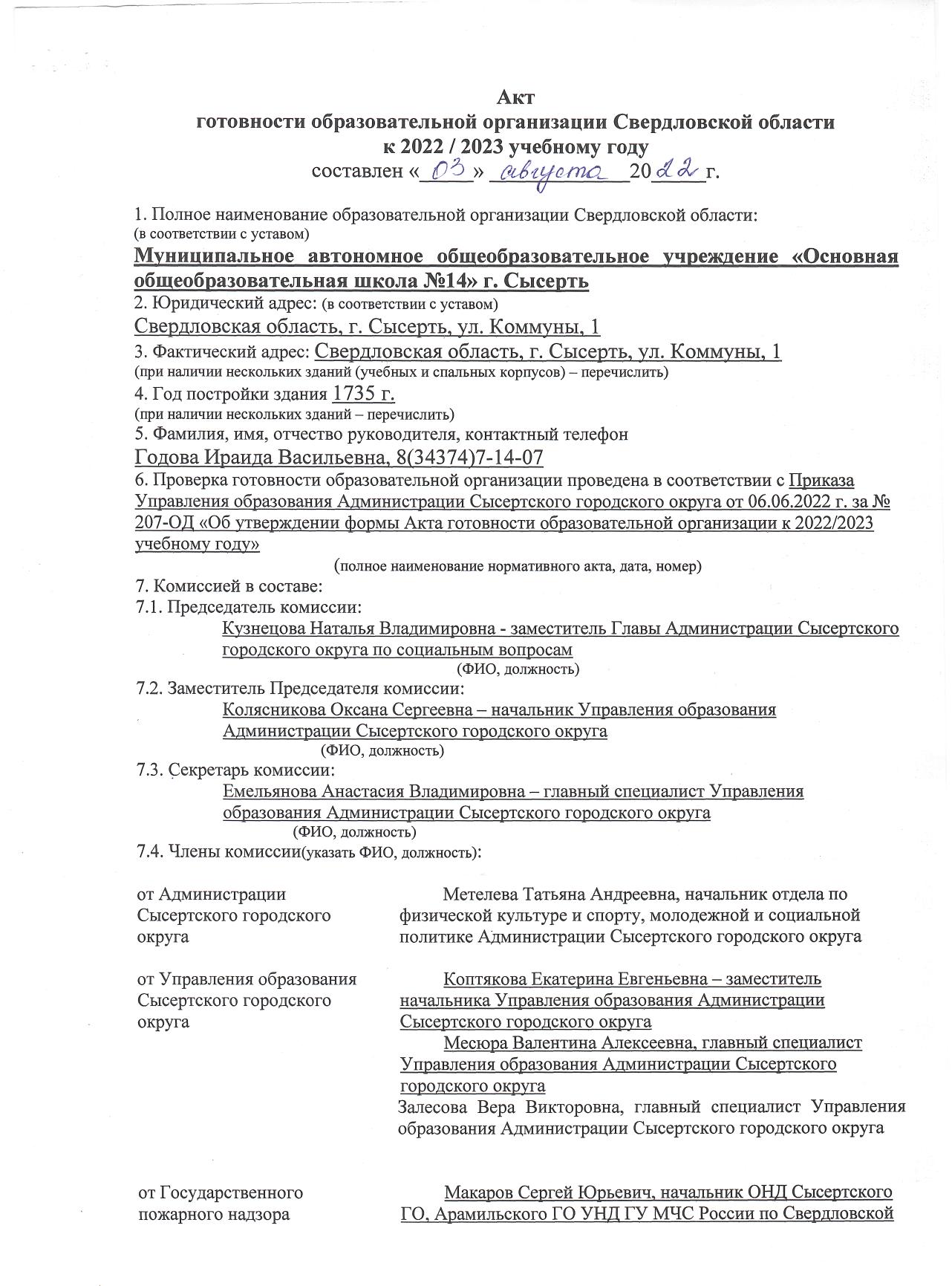 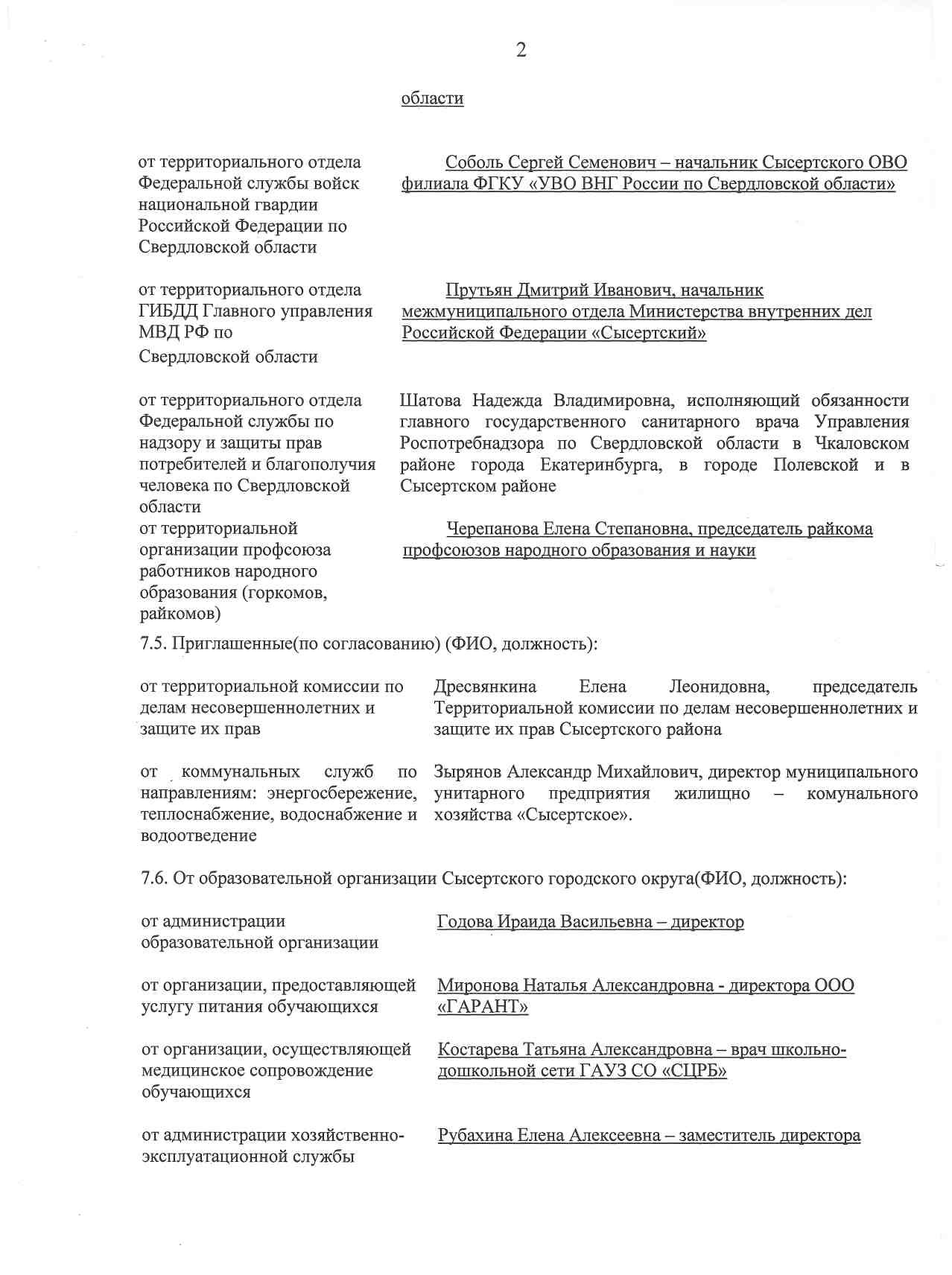 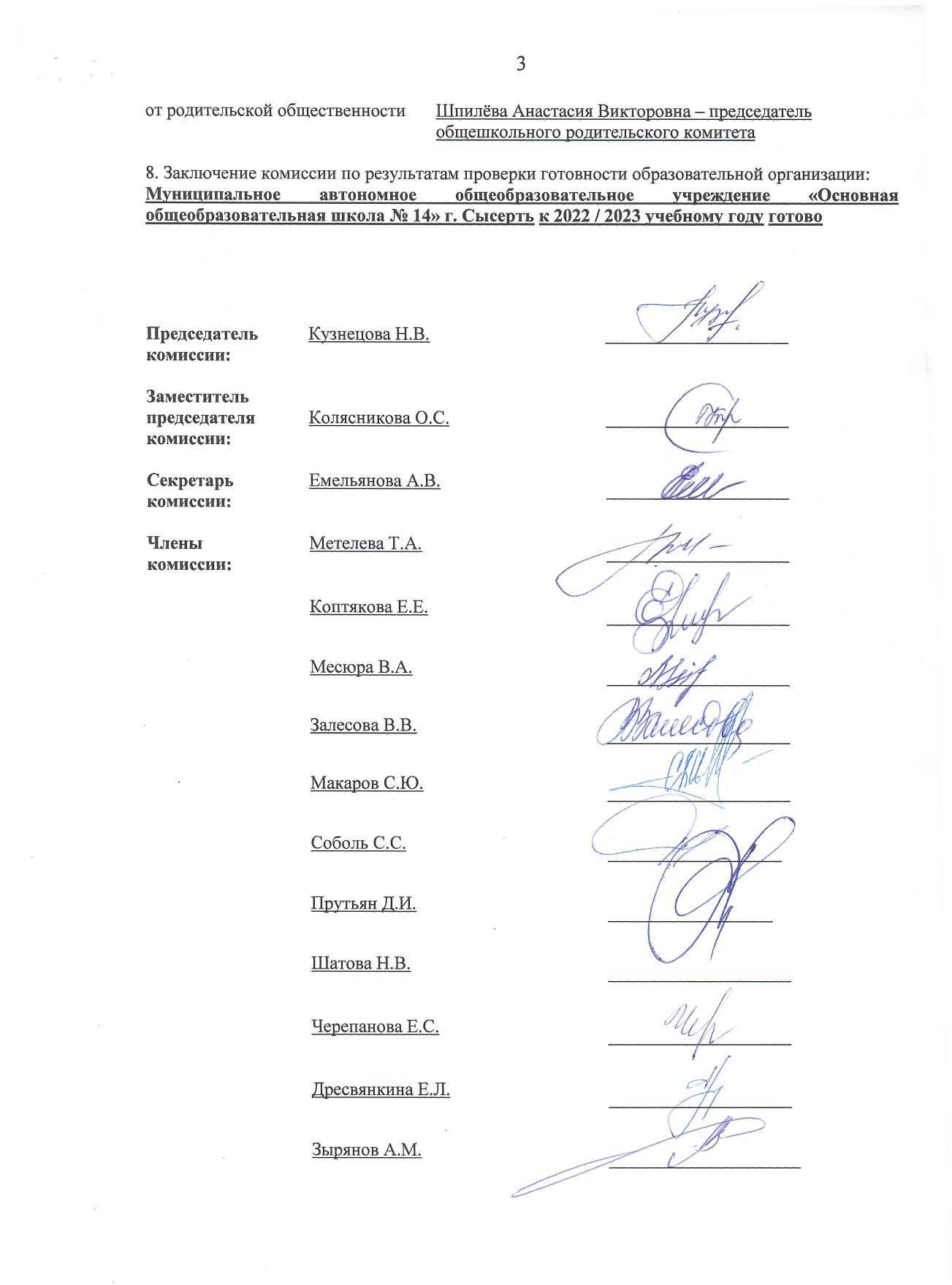 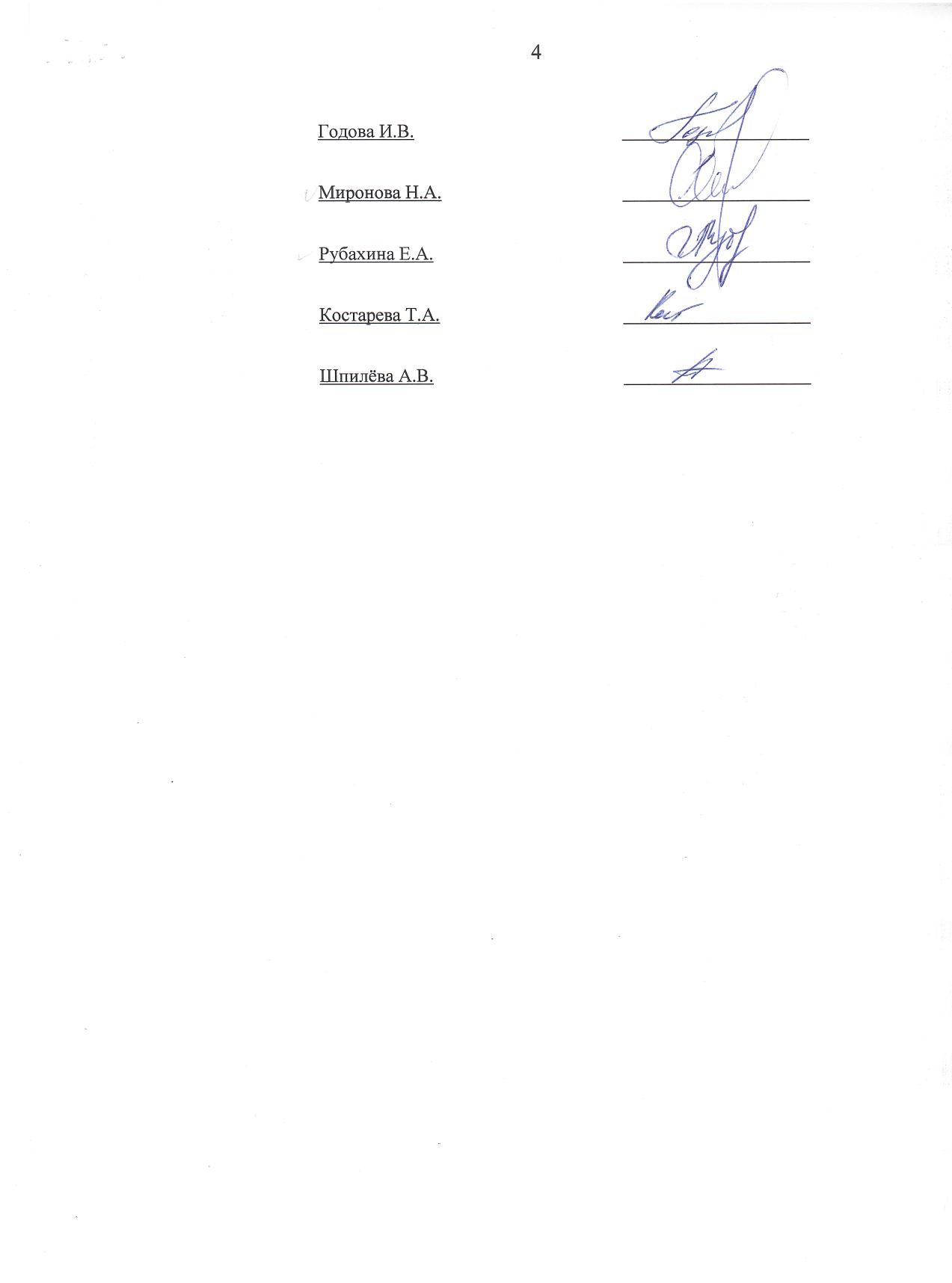 Приложение к Акту готовности образовательной организации Свердловской областик 2022 / 2023 учебному годуНо-мер стро-киНаименование мероприятияТребования к исполнениюИнформация о состоянии на момент проверки, проблемы, рекомендации1.Раздел 1. Характеристика образовательной организации Свердловской областиРаздел 1. Характеристика образовательной организации Свердловской областиРаздел 1. Характеристика образовательной организации Свердловской области2.Наличие учредительных документов юридического лицауказать реквизитыПостановление Главы администрации МО «Сысертский район» от 03.03.1999 г. № 241 как МОУ ООШ № 14 г.Сысерть.Устав МАОУ ООШ №14 г.Сысерть от 28.09.2015 г. № 2637;3.Наличие документов, подтверждающих закрепление за образовательной организацией Свердловской области (далее – образовательные организации) недвижимого имуществауказать реквизитыСвидетельство о государственной регистрации права, выдано 09.12.15 г. № 66-01/19-20/2003-107 повторное взамен свидетельства от 18.06.03 № 66АБ093112 на правах оперативного управления.4.Наличие документов, подтверждающих право на пользование земельным участком, на котором размещена образовательная организация (за исключением арендуемых зданий) указать реквизитыСвидетельство о государственной регистрации права, выдано 09.12.15 г. № 66-66-19/024/2012-174  повторное взамен свидетельства на основании Постановления Администрации СГО № 121 от 25.01.12 г. на правах постоянного (бессрочного) пользования5.Наличие лицензии на право ведения образовательной деятельности, свидетельство об аккредитацииномер лицензии, кем и когда выдана, 
на какой срок, имеется ли приложение (приложения);соответствие данных, указанных 
в лицензии, уставу;виды образовательной деятельности 
и предоставление дополнительных образовательных услуг;дата и номер свидетельства 
об аккредитацииЛицензия серия 66 ЛО 1 № 0005199 выдана Министерством общего и профессионального образования Свердловской области 27.04.16 г. рег.№ 18599 бессрочно имеется приложение 1, на осуществление образовательной деятельности:начальное общее образование;основное общее образованиедополнительное образование детей и взрослых.Свидетельство об аккредитации серия 66 АО 1 № 0002637 рег.№ 9002 от 16.05.16 г. действительно до 15.03.24 г. имеется приложение 1 с перечнем уровней образования, прошедших государственную аккредитацию6.Наличие образовательных программ1) имеются (перечислить);2) отсутствуют1) имеютсяАООП 6.3  2022-23 учебный год  5-9 классАООП НОДА 2022-23 учебный годАООП РАС 2022-23 учебный годАООП УО 2022 -23 учебный год  В-1, В-27.Наличие программ развития образовательной организации1) имеются (перечислить):когда и кем утверждены;на какой срок; 2) отсутствуют1) имеется на 2021-25 г.г.Утверждена приказом директора № 12 от 12.01.21 г.Принята на заседании педагогического совета протокол № 5 от 11.01.2021 г.Принята на заседании управляющего совета протокол № 8 от 11.01.2021 г.Согласована с главой СГО8.Наличие плана работы образовательной организации на 2022-23 учебный год1) наличие;2) когда и кем утвержден1) в наличии;2) Утвержден приказом директора от 17.06.22 г. № 101-ОД;9.Количество объектов (территорий) образовательной организациивсего (единиц);в том числе с круглосуточным пребыванием людей (единиц) (спальный корпус, общежитие)всего 1;0;10.Условия работы образовательной организациив одну или в две смены (указать);в первую смену обучаются:количество классов;количество обучающихся в них;во вторую смену обучаются:количество классов;количество обучающихся в нихв одну сменув первую смену обучаются:количество классов - 11;количество обучающихся в них – 88 человек;во вторую смену обучаются: нет11.Численность обучающихся (воспитанников) в образовательной организациипроектная допустимая численность обучающихся (человек);количество классов по комплектованию;планируемое количество обучающихся на момент проверки (человек);в том числе с применением дистанционных образовательных технологий (человек);наличие превышения допустимой численности обучающихся (указать 
на сколько человек)проектная допустимая численность обучающихся 88 человек;количество классов по комплектованию - 13;планируемое количество обучающихся на момент проверки 88 человека;в том числе с применением дистанционных образовательных технологий 0 человек;наличие превышения допустимой численности обучающихся 0 (указать на сколько человек)12.Укомплектованность образовательной организации кадрами1) по штатному расписанию:администрация;учителя;воспитатели;мастера производственного обучения;научные работники;медицинские работники;иные работники;2) по факту: администрация;учителя;воспитатели;мастера производственного обучения;научные работники;медицинские работники;иные работники;3) наличие вакансий (указать)1)  по штатному расписанию:Администрация - 3;Учителя – 29,33;Воспитатели - 3;мастера производственного обучения - 0;научные работники - 0;медицинские работники - 0;иные работники - 34;2)  по факту: Администрация - 3;Учителя - 22;Воспитатели - 2;иные работники - 20;3) вакансии – педагог-психолог, учитель-дефектолог13.Раздел 2. Материально-техническая база образовательной организации и оснащенность образовательного процессаРаздел 2. Материально-техническая база образовательной организации и оснащенность образовательного процессаРаздел 2. Материально-техническая база образовательной организации и оснащенность образовательного процесса14.Готовность (оборудование, ремонт) систем:1) канализации; 2) отопления;3) водоснабженияакты технического контроля (указать реквизиты)1) акт от 22.06.20222) акт от 22.06.20223) акт от 22.06.202215.Оснащенность ученической мебелью
 в соответствии с нормами и ростовыми группамисоответствует/не соответствует100% соответствует16.Обеспеченность учебниками в соответствии с требованиями стандартов (в процентах)перечислить учебные предметы,
не обеспеченные в полном объеме учебниками-17.Оснащенность мастерских в соответствии 
с требованиямисоответствуют/не соответствуютМастерские отсутствуют18.Раздел 3. Материально-техническая база для занятий физической культурой и спортом в образовательной организацииРаздел 3. Материально-техническая база для занятий физической культурой и спортом в образовательной организацииРаздел 3. Материально-техническая база для занятий физической культурой и спортом в образовательной организации19.Наличие и готовность физкультурного/спортивного залаДа/готово20.Наличие спортивного оборудования 
и инвентаря, состояние оборудования 
и инвентаря, сертификаты соответствия
 на использование в образовательном процессе спортивного оборудованияуказать реквизиты сертификатов соответствияРег. № РОСС RU.0001.11АГ79Рег. № РОСС IT. АГ 98.1108997Рег. № ТС RU. С- RU АИ 16юВ0079721.Наличие и состояние стадиона/спортивной площадки Спортивная площадка / готова22.Проведение испытаний спортивного оборудования на стадионах, спортивных площадках, спортивных/физкультурных залахуказать реквизиты актов испытанийАкты от 24.07.202223.Раздел 4. Пожарная безопасность образовательной организацииРаздел 4. Пожарная безопасность образовательной организацииРаздел 4. Пожарная безопасность образовательной организации24.Наличие предписаний органов надзорной деятельности Главного управления Министерства Российской Федерации
 по делам гражданской обороны, чрезвычайным ситуациям и ликвидации последствий стихийных бедствий 
по Свердловской области (далее – ГУ МЧС России по Свердловской области)1) предписание/акт (указать реквизиты)2) количество неустраненных нарушений;3) количество неустраненных нарушений, срок устранения которых истек;4) наличие плана устранения нарушений 
с указанием сроков устранения (каким документом утвержден);5) отчеты об устранении нарушенийОтсутствуют25.Наличие ответственных лиц по пожарной безопасностиуказать реквизиты приказа руководителя образовательной организацииПриказ от 08.05.2022 г. № 102-ОД26.Обучение правилам пожарной безопасности (далее – ППБ)1) обучение руководителя образовательной организации пожарному минимуму (наличие документа, указать реквизиты);2) наличие обученного ответственного
в образовательной организации;3) обучение сотрудников ППБ;4) обучение обучающихся ППБ;5) эвакуационные учения с обучающимися (взаимодействие с органами территориального отделения Государственной противопожарной службы Российской Федерации, периодичность проведения учений)1) удостоверение № 043, протокол № 112 от 07.03.19 г.;2) удостоверение № 042, протокол № 112 от 07.03.19 г.;3) план работы по обеспечению ППБ на 2022-2023 уч.г., проведение инструктажей;4) план работы по обеспечению ППБ на 2022-2023 уч.г., программа обучения учащихся ППБ, проведение инструктажей;5) 1 раз в четверть27.Состояние первичных средств пожаротушения1) достаточность имеющихся средств;2) наличие журнала учета средств;3) проверка средств на срок годности, при необходимости – их замена 1) соответствует требованиям2) имеется3) проводится в соответствии с требованиями28.Состояние автоматической пожарной сигнализации (далее – АПС) и системы оповещения и управления эвакуацией людей при пожаре, их техническое обслуживание и модернизация1) наличие и исправность АПС, системы оповещения;2) договор на обслуживание (указать реквизиты);3) наличие дублированного сигнала
 на пульт подразделения пожарной охраны без участия работников объекта и (или) транслирующей этот сигнал организации:наименование программно-аппаратного комплекса;4) договор на обслуживание (указать реквизиты);5) наличие иных систем пожарной автоматики1) акт проверки от 13.07.22 СРО ВДПО;2) договор на обслуживание от 18.01.22 г. № 02/22 с СРО ВДПО; 3)  вывод АПС на ПС 112 ПЧ 24 ОФПС г. Сысерть; РСПИ «Стрелец-Мониторинг»;4) договор на обслуживание от 18.01.22 г. № 385-22-ТМО;5) имеется;29.Состояние путей эвакуациисоответствие путей эвакуации требованиям пожарной безопасности (да/нет)да30.Соответствие электроустановок зданий требованиям пожарной безопасностида/нетТехнический отчёт от 11.06.2022 г. ООО «Стройресурс ЭНЕРГО» г.Екатеринбург31.Наличие, состояние и готовность противопожарного водоснабжения1) внутреннее;2) наружноеНаружное акт от 17.05.21 г.32.Наличие декларации пожарной безопасностидекларация зарегистрирована в территориальном органе Государственной противопожарной службы (указать реквизиты) рег. № 65241501-00117-026433.Раздел 5. Санитарно-гигиенические и медицинские мероприятияРаздел 5. Санитарно-гигиенические и медицинские мероприятияРаздел 5. Санитарно-гигиенические и медицинские мероприятия34.Наличие предписаний органов Федеральной службы по надзору в сфере защиты прав потребителей и благополучия человека
по Свердловской области1) предписание/акт (указать реквизиты)2) количество неустраненных нарушений;3) количество неустраненных нарушений, срок устранения которых истек;4) наличие плана устранения нарушений с указанием сроков устранения (каким документом утвержден);5) отчеты об устранении нарушенийотсутствуют35.Организация профессиональной гигиенической подготовки и аттестации1) обучение руководителя образовательной организации (наличие документа, указать реквизиты);2) наличие обученного ответственного 
в образовательной организации;3) обучение сотрудников1)  договор с ФГУЗ ЦГСЭ СО № 962 от 19.01.2022 г.2) Кузьминых М.В. 3) договор с ФГУЗ ЦГСЭ СО № 962 от 19.01.2022 г.36.Организация питания обучающихся 1) наличие пищеблока (столовая, буфет), если иное – указать; 2) оснащенность пищеблока оборудованием и столовой мебелью;3) акты технического контроля соответствия технологического
 и холодильного оборудования паспортным характеристикам (указать реквизиты); 4) организация горячего питания:за счет собственной столовой, договор 
на оказание услуги питания (указать реквизиты);договоры на поставку продуктов питания (указать реквизиты);5) планируемый охват обучающихся горячим питанием (количество и процент от общего количества обучающихся);6) паспортизация пищеблока1) буфет2) оборудован3) акт от 20.05.22 г.4) договор № 1 от 18.01.22 г., договор № 2 от 18.01.22 г. оказание услуги питания с доставкой5) 76 чел. – 100% 6) отсутствует37.Проведение медицинского осмотра сотрудников образовательной организации в соответствии с установленным графикомналичие/отсутствие, указать датыНаличие/ договор № 50 от 29.03.2238.Наличие установки фильтров
и ультрафиолетовых облучателей для очистки и обеззараживания водыналичие/отсутствиеНаличие39.Обследование технического состояния вентиляции образовательной организации 
с инструментальными измерениями объемов вытяжки воздуха (для общеобразовательных организаций) указать реквизитывентиляция отсутствует40.Состояние медицинского сопровождения1) наличие медицинского кабинета (если иное – указать);2) лицензия на право медицинской деятельности, договор с поликлиникой  на обслуживание (указать реквизиты);3) обеспеченность медицинским персоналом1) имеется2)  серия Н 0000651 № ЛО-66-01-001616 от 15.11.12 г. приложение № 28 серия Н 0003484, договор от 11.01.2016 г.3) закреплён медработник ГАУЗ СО «Сысертская центральная районная больница» 41.Протокол лабораторного исследования качества питьевой воды 
по микробиологическим показателям 
в соответствии с программой производственного контроля (при проведении работ на системе водоснабжения необходимо представить данные исследований после проведения этих работ)указать реквизитыПротокол лабораторных испытаний № 1784 от 02.08.22 г.42.Раздел 6. Реализация мер по предупреждению распространения COVID-19Раздел 6. Реализация мер по предупреждению распространения COVID-19Раздел 6. Реализация мер по предупреждению распространения COVID-1943.Оборудование образовательной организации по бактерицидному обеззараживанию воздуха с использованием оборудования по обеззараживанию воздуханаличие/отсутствиеналичие44.Обеспечение условий для гигиенической обработки рук с применением кожных антисептиков (дозаторов) при входе
в образовательную организацию, помещение для приема пищи, санитарные узлы и туалетные комнатыналичие/отсутствие (2 дозатора на каждую входную группу и 2 дозатора на вход
 в обеденную зону)наличие45.Обеспечение использования средств индивидуальной защиты органов дыхания (одноразовых масок или многоразовых масок со сменными фильтрами), а также перчатокналичие/отсутствиеналичие46.Обеспечение режима термометрии, наличие бесконтактных термометровналичие/отсутствие(исходя из численности обучающихся (воспитанников): до 100 человек – 
2 штуки; от 100 до 250 человек – 5 штук;Свыше 250 человек – 10 штук)наличие47.Раздел 7. Антитеррористическая защищенность образовательной организацииРаздел 7. Антитеррористическая защищенность образовательной организацииРаздел 7. Антитеррористическая защищенность образовательной организации48.Наличие предписаний органов надзорной деятельности Федеральной службы войск национальной гвардии Российской Федерации по Свердловской областипредписание/акт проверки (указать реквизиты)1) количество неустраненных недостатков;2) количество неустраненных недостатков, срок устранения которых истек;3) наличие плана устранения недостатков
 с указанием сроков устранения;4) отчеты об устранении недостатковотсутствуют49.Паспорт безопасности образовательной организации (указать категорию опасности объекта (территории))Паспорт безопасности образовательной организации разработан, согласован в подразделениях:1) Управления Федеральной службы войск национальной гвардии Российской Федерации по Свердловской области (дата);2) ГУ МЧС России по Свердловской области (дата);3) Управления Федеральной службы безопасности России по Свердловской области (дата);4) Главного управления Министерства внутренних дел Российской Федерации
по Свердловской области (дата)4 категорияПаспорт разработан, утвержден, согласован в подразделениях: Управления вневедомственной охраны войск национальной гвардии РФ по СООНД УНД и ПР ГУ МЧС России по СООтдел УФСБ РФ по СО в г. Заречный 31.07.2020 МО МВД РФ «Сысертский»50.Наличие ответственных лиц
 по антитеррористической защищенности объекта (территории)указать реквизиты приказа руководителя образовательной организацииПриказ № 131-ОД от 26.06.2022 г., приказ № 140-ОД от 28.06.2022 г.51.Проведение обучения, инструктажей
 по антитеррористической укрепленности1) количество обученных сотрудников; 2) количество инструктажей1) 402) один раз в полгода52.Наличие планов эвакуации работников, обучающихся и иных лиц, находящихся 
на объекте (территории), в случае получения информации об угрозе совершения или о совершении террористического актаналичие/отсутствие, указать реквизитыНаличие 53.Обеспечение пропускного
 и внутриобъектового режимов наличие/отсутствие, указать реквизиты документаНаличие Положение об организации пропускного режима, утверждено приказом № 242-ОД от 26.12.17Инструкция № 206-17, утверждена приказом № 242-ОД от 26.12.17Приказ № 168-ОД от 28.06.21 г. «О введении пропускного и внутриобъектового режимов» 54.Организация физической охраны 1) предусмотрена в штатном расписании (вахтер, сторож);2) заключен договор с подразделением Управления Федеральной службы войск национальной гвардии Российской Федерации по Свердловской области (указать реквизиты);3) заключен договор с частным охранным предприятием (указать реквизиты)1) вахтер, сторож2) заключен договор на экстренное  реагирование нарядов ВО от 18.01.22 № 253КТС3) нет55.Наличие кнопки тревожной сигнализации (далее – КТС)1) наличие и исправность; 2) вывод КТС в подразделения войск национальной гвардии Российской Федерации или в систему обеспечения вызова экстренных оперативных служб 
по единому номеру «112»;3) договор на обслуживание (указать реквизиты);4) КТС отсутствует (причина, принимаемые меры);5) КТС не обслуживается (причина, меры)1) в наличии и исправна; 2) вывод КТС в подразделения войск национальной гвардии Российской Федерации;3) договор на обслуживание № 6773N00206 от 18.01.22;56.Оборудование объектов (территорий) системами оповещения и управления эвакуацией либо автономными системами (средствами) экстренного оповещения
 о возникновении чрезвычайной ситуации1) наличие и исправность;2) договор на обслуживание (указать реквизиты); 3) отсутствует (причина, принимаемые меры);4) не обслуживается (причина, принимаемые меры)1) наличие системы оповещения;2) договор на обслуживание № 02/22 от 18.01.22 с СРО ВДПО; 57.Система охранной сигнализации1) наличие и исправность;2) договор на обслуживание (указать реквизиты); 3) отсутствует (причина, принимаемые меры);4) не обслуживается (причина, принимаемые меры)Не требуется58.Система видеонаблюдения1) наличие (установка по периметру, внутри здания образовательной организации);2) количество камер (в том числе: внутри здания образовательной организации, 
по периметру);3) вывод изображения;4) договор на обслуживание (указать реквизиты)1) в наличии;2) количество камер 12 внутренних /4 наружных;3) монитор в кабинете директора;  4) договор № СШ-244 от 18.01.2022 г. ООО «Современная Школа»59.Оборудование на 1-м этаже помещения для охраны с установкой в нем систем видеонаблюдения, охранной сигнализации
 и средств передачи тревожных сообщений в подразделения войск национальной гвардии Российской Федерации (подразделения вневедомственной охраны войск национальной гвардии Российской Федерации)1) наличие;2) отсутствует (причина, принимаемые меры)Не требуется60.Оборудование основных входов в здания, входящие в состав объектов (территорий), контрольно-пропускными пунктами (постами охраны)1) наличие;2) отсутствует (причина, принимаемые меры)наличие61.Оснащение объектов (территорий) стационарными или ручными металлоискателями1) наличие;2) отсутствует (причина, принимаемые меры)Наличие ручного металлоискателя62.Оборудование объектов (территорий) системой контроля и управления доступом;1) наличие и исправность;2) договор на обслуживание (указать реквизиты); 3) отсутствует (причина, принимаемые меры);4) не обслуживается (причина, принимаемые меры)1) в наличии;2) договор № СШ-244 от 18.01.2022 г. ООО «Современная Школа»;63.Оснащение въездов на объект (территорию) воротами, обеспечивающими жесткую фиксацию их створок в закрытом положении1) наличие;2) отсутствует (причина, принимаемые меры)наличие64.Оборудование контрольно-пропускных пунктов при входе (въезде) 
на прилегающую территорию объекта (территории)1) наличие;2) отсутствует (причина, принимаемые меры)Не требуется65.Оснащение въездов на объект (территорию) средствами снижения скорости и (или) противотаранными устройствами1) наличие;2) отсутствует (причина, принимаемые меры)Не требуется66.Ограждение образовательной организации1) наличие ограждения;2) состояние ограждения1) в наличии;2) исправно67.Оснащение объектов (территорий) системой наружного освещения1) наличие;2) исправность1) в наличии;2) исправно68.Раздел 8. Информационная безопасностьРаздел 8. Информационная безопасностьРаздел 8. Информационная безопасность69.Проведение ревизии библиотечного фонда на выявление литературы, содержащей материалы экстремистской направленностидаты проверок (указать реквизиты документа)Акт № 46 от 22.06.2022 г.70.Наличие в образовательной организации доступа к информационно-телекоммуникационной сети «Интернет» (далее – сеть Интернет)наличие/отсутствие В наличии71.Количество компьютеров, подключенных 
к сети Интернетуказать количество4972.Наличие договорных обязательств 
с провайдером на предоставление контент-фильтрации для трафиканаличие/отсутствие (указать реквизиты документа)отсутствие73.Установка контент-фильтра 
на компьютерах, имеющих доступ к сети Интернет1) наименование и тип контент-фильтра;2) все ли компьютеры, подключенные 
к сети Интернет, имеют контент-фильтр1) SkyDNS2) да74.Проверка исправности контентной фильтрациидаты проверок (указать реквизиты документа)ЕжемесячноАкт от 25.06.2022 г.75.Назначение ответственных лиц 
по информационной безопасностиуказать реквизиты приказа руководителя образовательной организацииПриказ № 128-ОД от 28.06.2022 г.76.Раздел 9. Безопасность дорожного движенияРаздел 9. Безопасность дорожного движенияРаздел 9. Безопасность дорожного движения77.Безопасность школьных перевозок1) наличие приказа руководителя образовательной организации
 о назначении ответственного
 за обеспечение безопасности дорожного движения (указать реквизиты);2) наличие лицензии по перевозкам пассажиров и иных лиц автобусами (указать реквизиты);3) наличие договора на оказание телематических услуг (ГЛОНАСС) (указать реквизиты);4) численность обучающихся, подвозимых в образовательную организацию;5) согласование маршрута движения автобуса с Государственной инспекцией безопасности дорожного движения;6) организация предрейсового 
и послерейсового осмотров (технического и медицинского) (кем проводится, указать реквизиты);7) дата последнего технического осмотра (указать реквизиты документа);8) укомплектованность водителями;9) стаж работы водителя, обучение1) приказ № 127-ОД от 25.06.2022 г.;2) лицензия № АН – 66 – 000103 от 03.04.2019 г.;3) договор на оказание телематических услуг (ГЛОНАСС) № эп 1643 от 18.01.2022 г.;4) 4 человека п. Каменка, 14 человек п. Асбест;5) согласован;6) договор № 704 от 18.01.22 г. с ГАУЗ СО «СЦРБ», договор от 18.01.21 г. с МУП СГО «АТП СГО»;7) диагностическая карта № 013911022200259 от 15.02.2022 г.;8) да;9) 4 года, обучен78.Паспорт дорожной безопасности образовательной организации (далее – паспорт)наличие (в том числе визуализированного паспорта);паспорт утвержден (дата);паспорт согласован в территориальном отделе Государственной инспекции безопасности дорожного движения Главного управления Министерства внутренних дел Российской Федерации 
по Свердловской области (дата);паспорт согласован в администрации муниципального образования, расположенного на территории Свердловской области (дата)да;утвержден 14.07.2020;согласован в ГИБДД 14.07.20 г.;паспорт согласован в администрации муниципального образования  14.07.20 г.79.Наличие площадки по обучению детей правилам дорожного движения (уличная, внутришкольная), наличие учебно-тренировочного перекрестканаличие/отсутствиеДа/ внутришкольная / в наличии80.Наличие класса «Светофор»наличие/отсутствиеналичие81.Наличие уголков безопасности дорожного движенияналичие/отсутствиеналичие82.Состояние улично-дорожной сети, прилегающей к образовательной организации, приведение в соответствие требованиями национальных стандартов Российской Федерацииналичие и целостность ограждения территории образовательной организации, исключающего выход на проезжую часть в месте, не обустроенном для ее перехода;количество пешеходных переходов, расположенных на маршрутах движения детей в соответствии с ГОСТом;наличие и состояние тротуаров
 на маршрутах движения детей, исключающих их движение по проезжей частив наличии / целое;2;Имеются / удовлетворительное83.Раздел 10. Охрана трудаРаздел 10. Охрана трудаРаздел 10. Охрана труда84.Приказ о назначении ответственного лица 
за охрану труда в образовательной организацииуказать реквизитыОт 28.06.22 № 141-ОД85.Наличие коллективного договорауказать реквизитыПринят 15.09.21 г. зарегистрирован 27.09.21 на 2022-24 г.г.86.Наличие специалистов, обученных 
по 40-часовой программе по охране труда1) обучение руководителя/заместителя руководителя (наличие документа, указать реквизиты);2) обучение уполномоченных и членов комиссии по охране труда (наличие документа, указать реквизиты)1. 18.03.22 г. протокол № 818.03.22 г. протокол № 302. 25.11.19 г. протокол № 2523.11.19 г. протокол № 2487.Наличие плана работы по охране труда
 и профилактике детского травматизма 
в образовательной организацииналичие/отсутствиеВ наличии88.Наличие инструкций по охране трудауказать реквизитыВ наличии89.Наличие журналов по проведению инструктажей по охране труданаличие/отсутствиеВ наличии90.Организация и проведение инструктажей 
по вопросам охраны трудауказать периодичностьв соответствии с ТК ст. 225, ГОСТ 12.0.004-90 «Организация обучения безопасности труда»91.Состояние аттестации рабочих мест (специальная оценка условий труда)
 на начало учебного года1) количество рабочих мест, всего;2) количество аттестованных рабочих мест;3) количество неаттестованных рабочих мест,4) планируемые сроки аттестации51;51;092.Раздел 11. Ремонтные работыРаздел 11. Ремонтные работыРаздел 11. Ремонтные работы93.Проведение капитального ремонтавиды работнет94.Проведение текущего ремонтавиды работКосметический ремонт всех помещений школы,95.Наличие перспективного плана капитального ремонта организацииуказать перечень основных работ, запланированных на 2022 год
 и последующие годы- ремонт спортивной площадки (по финансированию)